KunstvakkenDANS. TitelHFDST ..  BLZ…Kerndoel nr.Tussendoel:DRAMA. TitelHFDST ..  BLZ…Kerndoel nr.Tussendoel:HANDVAARDIGHEID. TitelHFDST ..  BLZ…Kerndoel nr.54Tussendoel:Compositieritme, herhaling van vormenMUZIEK. TitelHFDST ..  BLZ…Kerndoel nr. 54Tussendoel:Zingeneenstemmige, korte en ritmisch eenvoudige liedjes, verbonden met het thema of onderwerpliedjes in het toongebied c' - c''verschillende maatsoorteneenvoudige structuren met herhalingen en afwisselingen in de tekst en de melodiegezongen met begeleiding van een 'meezing Cd'aandacht voor articulatie en zuiverheidLESIDEE:
https://www.meermuziekindeklas.nl/nl/praktische-tips/4-vakantie-met-roel-en-buddy/5041/

https://www.meermuziekindeklas.nl/nl/praktische-tips/1-respect-met-roel-van-velzen-en-buddy-vedder/4991/​
Lesbrief_Respect_MMIDK.pdf

https://youtu.be/0mBzYg_eCK0

www.doemeermetmuziek.nl/index.php/methodes/item/delen-van-de-wereldTEKENEN. TitelHFDST ..  BLZ…Kerndoel nr.54De leerlingen leren beelden, muziek, taal, spel en beweging te gebruiken,
om er gevoelens en ervaringen mee uit te drukken en om er mee te communiceren.Tussendoel:Onderwerp
-decoraties en versieren van details
Kleurkleurnuances en kleurcontrastengevoelswaarde van kleuren
(vrolijke, sombere, koele, warme)Compositieritme, herhaling van vormenWerken met digitale media(digitale) foto's makenop de computer werken met eenvoudige tekenprogramma's(digitale) foto's makenop de computer werken met eenvoudige tekenprogramma'sLaarmaarleren
​Handvaardigheid
Maak met stokjes, kralen, chenilledraad, plasticine en zijdevloeipapier dansende figuurtjes.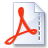 ​Tekenen
Teken met oliepastel een warm broeierig woud. Gebruik warme kleuren en ritmiek om het woud een geheimzinnige en weelderige indruk te geven.BEWEGING. TitelHFDST ..  BLZ…Kerndoel nr. 57De leerlingen leren op een verantwoorde manier deelnemen aan de omringende bewegingscultuur en leren de hoofdbeginselen van de belangrijkste bewegings- en spelvormen ervaren en uitvoeren.Tussendoel:Bewegen bij - of naar aanleiding van (dans- en speel)liederen
LESIDEE:
http://www.doemeermetmuziek.nl/index.php/doemeermetmuziek/item/klap-combinaties-in-de-kringAndere vakkenAARDRIJKSKUNDE. TitelHFDST ..  BLZ…Ruimte

Kerndoel 47
De leerlingen leren de ruimtelijke inrichting van de eigen omgeving te vergelijken met die in omgevingen elders, in binnen- en buitenland, vanuit de perspectieven landschap, wonen, werken, bestuur, verkeer, recreatie, welvaart, cultuur en levensbeschouwing. In ieder geval wordt daarbij aandacht besteed aan twee lidstaten van de Europese Unie en twee landen die in 2004 lid werden, de Verenigde Staten en een land in Azië, Afrika en Zuid-Amerika.

Tussendoel:elementen van het begrip landschap:reliëfhoog/laagbegroeiing (flora)dieren (fauna)gebruik door mensenLESIDEE:
www.kvdz.net/bodem-en-erosie-deel-1/

www.kvdz.net/tropisch-regenwoud/GESCHIEDENIS. TitelHFDST ..  BLZ…Kerndoel nr.Tussendoel:NATUUR EN TECHNIEK . TitelHFDST ..  BLZ…Kerndoel nr.Mens en samenleving

Kerndoel 39
De leerlingen leren met zorg om te gaan met het milieu.Tussendoel:verwonderingschoonheid (natuur is mooi)REKENEN/WISKUNDE TitelHFDST ..  BLZ…Kerndoel nr.28De leerlingen leren schattend tellen en rekenen.Tussendoel:rekenen via ronde getallen bij verschillende bewerkingen:9 + 8 is bijna 18, want 9 is bijna tien;67 - 28 is ongeveer 67 - 30 (want 28 is bijna 30);7 x 49 is iets minder dan 7 x 50 en is dus iets minder dan 350schatten of een optelling klopt op basis van snel hoofdrekenen door afronding op handige getallen:
(bijv. het totaal van een kassabon schattend controleren door naar beneden of naar boven per artikel op hele euro's af te ronden en die getallen (globaal) op te tellenLESIDEE:
www.nmedebastei.nl/cmsms/bestanden/101_GKL_MARN/3a_101%20GK%20MARN%20Module%20Rekenen%20Groep%203-4%20Handleiding%20en%20Bijlage%202.pdfTAAL, . Titel  AFRIKAHFDST ..  BLZ…LES AKerndoel 1
De leerlingen leren informatie te verwerven uit gesproken taal. Ze leren tevens die informatie, mondeling of schriftelijk, gestructureerd weer te geven.Tussendoel:TAALAANBODgesprekken in kleine groep zonder leraar(leer)gesprekken in kleine en grote groep met leraarLES BKerndoel 11
De leerlingen leren een aantal taalkundige principes en regels. Zij kunnen in een zin het onderwerp, het werkwoordelijk gezegde en delen van dat gezegde onderscheiden. De leerlingen kennen:regels voor het spellen van werkwoorden;regels voor het spellen van andere woorden dan werkwoorden;regels voor het gebruik van leestekens.Tussendoel:TAALBESCHOUWINGontwikkeling fonemisch bewustzijn (groep 2 en 3):herkennen van beginrijm in langgerekte woordenherkennen van beginrijm in gewoon uitgesproken woordentoepassen van beginrijmklinker in een woord isolerenauditieve analyse op klankniveauauditieve synthese op klankniveauletters kunnen benoemenLES CTussendoel:syntactisch bewustzijn: bewustzijn van de structuur van woorden en van zinneninzicht in basale grammaticale principes, zoals het afleiden van de persoonsvorm en het onderwerp de grondvorm van werkwoorden bepalenALESIDEEhttp://www.lesidee.nl/oudedoos/thema78/afrika/afrika.htmLES BLESIDEE:
jufbianca.nl/2011/02/afrika/LES CLESIDEE:
klasvanjuflinda.nl/leren/17212/3-activiteiten-om-de-werkwoorden-oefenen/